Деловая игра для обучающихся 11 классов «Я - учитель»Мы все учились понемногуЧему-нибудь и как-нибудь.И каждый выбирал дорогу,И каждый выбирал свой путь.О тех же, кто был рядом с нами.Кто нас учил и наставлял.Поговорим сегодня с вами.                                                                                                                                               Честь отдадим учителям! Ролевая игра «Я – учитель»  проводится с целью демократизации учебно-воспитательного процесса и установления лучшего взаимопонимания между сотрудниками школы и учащимися.        Задачи проведения игры:Формирование у учащихся уважительного отношения к труду педагогов и сотрудников школы.Формирование лидерских качеств у старшеклассников, умения делать выбор, отвечать за свои поступки.Воспитание самостоятельности, ответственного   отношения к  порученному делу.Формирование у обучающихся опыта организации и проведения масштабных общешкольных мероприятий.Создание условий для самореализации личности. Развитие у обучающихся коммуникативных навыков и творческой активности.Подготовка и проведение игры.        За две недели до проведения игры из числа учащихся  11 класса образуется инициативная группа, функцией которой является опрос учащихся и составление списков учителей-дублеров.        Список учителей-дублеров предоставляется классному руководителю, который совместно с учащимися занимается составлением расписания.        За неделю до проведения игры расписание для ознакомления предоставляется заместителям директора по УВР и на утверждение директору школы.        В течение 3-х дней  до проведения игры куратор проводит с учащимися собрание, на котором уточняются организационные моменты и занятия по развитию коммуникативных навыков.        Учителя, уроки которых будут замещаться школьниками должны провести с ними подробный инструктаж, во время которого необходимо:- кратко изложить круг своих обязанностей;- оказать помощь в составлении плана-конспекта урока;- не менее чем за сутки до проведения мероприятия, проверить наличие Методической разработки урока.Учащийся, исполняющий обязанности учителей-предметников, имеют право:- проводить уроки по заранее подписанному плану.- опрашивать учащихся.- оценивать их ответы с выставлением оценок в отдельные ведомости.- делать замечания и записи в дневнике.Рефлексия: По итогам игры  проводится опрос школьников для выявления положительных и отрицательных сторон прошедшего мероприятия.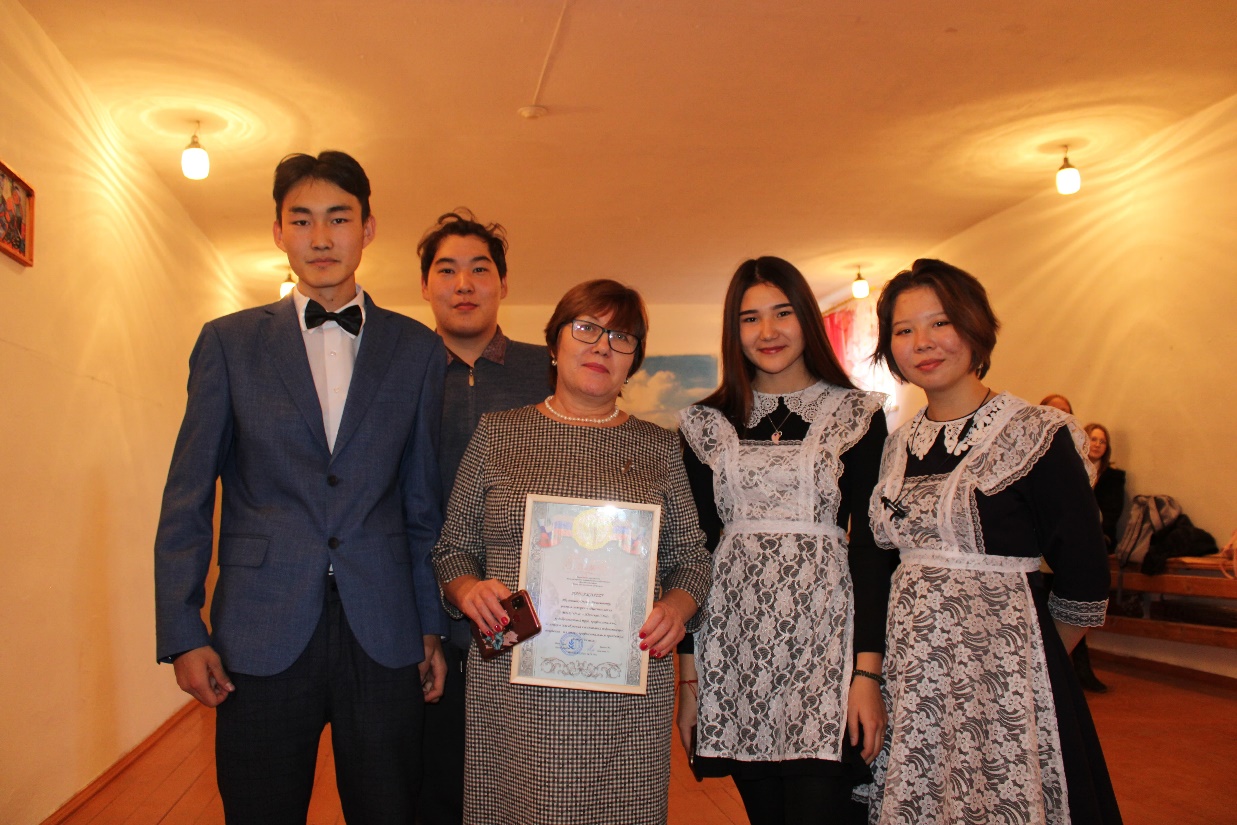 Учащиеся 11 класса , классный руководитель Ибрагимова Оксана Вячеславо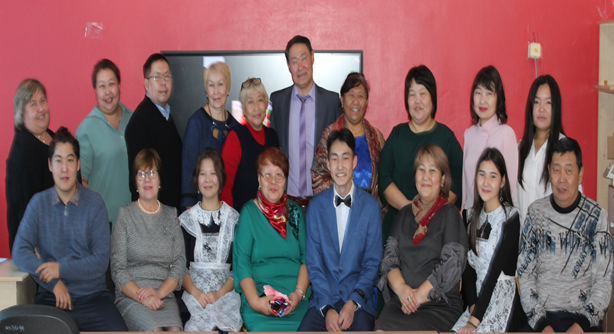 Участники деловой игры « Я -учитель» Урок Еремеевой Снежаны
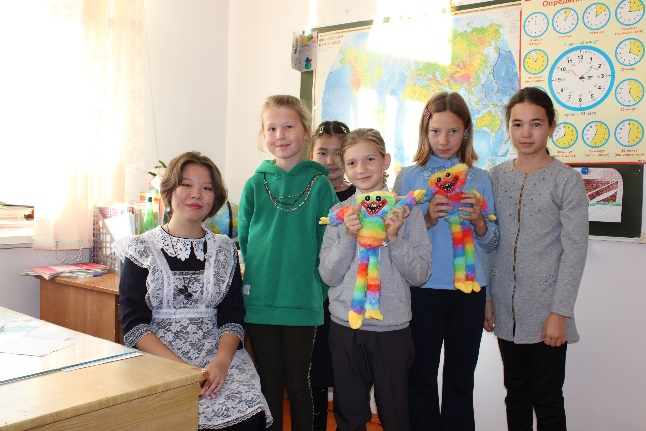          Урок Бухаевой Юлии, 2класс                           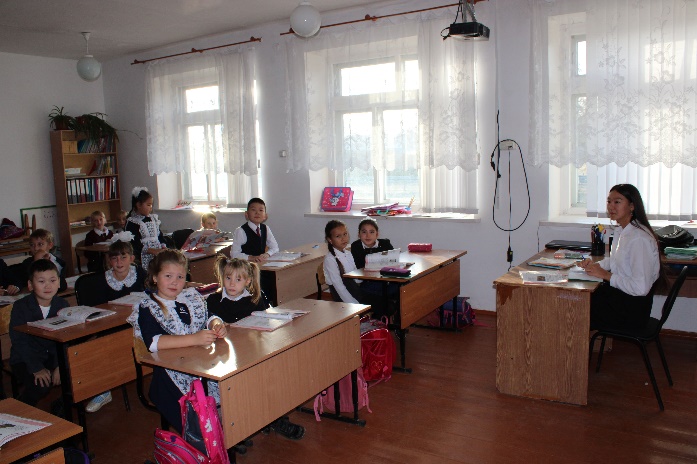 Урок Тугулхановой Яны,1класс             Директор школы Таров Виктор

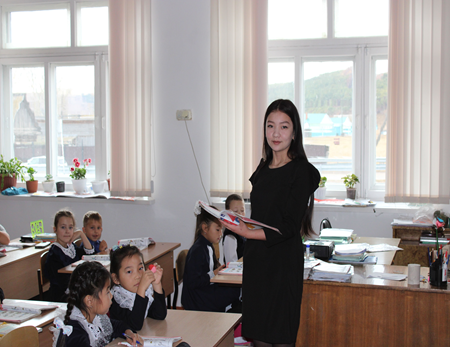 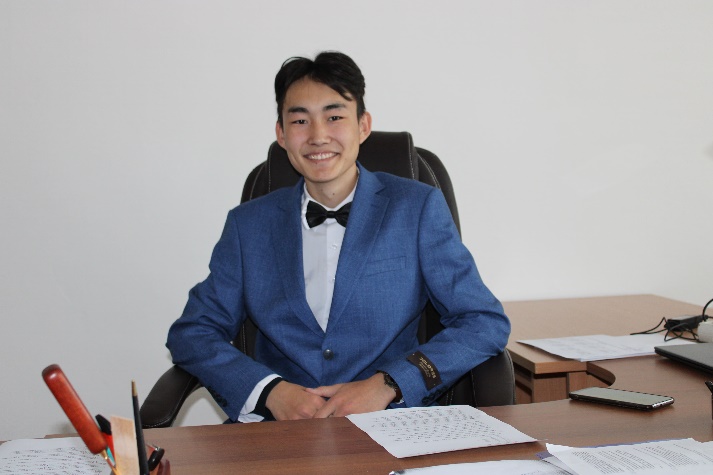 